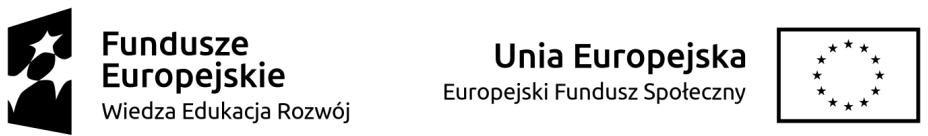 OŚWIADCZENIE UCZESTNIKA STAŻU„Zintegrowany Program Podnoszenia Kompetencji studentów i pracowników 
Katolickiego Uniwersytetu Lubelskiego Jana Pawła II”Ja niżej podpisany/a .....................................................................................................................oświadczam, że:nie pozostaje z podmiotem  przyjmującym  na staż w stosunku pracy ani stosunku wynikającym    z umowy cywilno-prawnej,nie jestem właścicielem podmiotu przyjmującego na staż ani nie zasiadam w organach zarządzających podmiotem przyjmującym na staż,nie pozostaje z związku małżeńskim, w stosunku pokrewieństwa lub powinowactwa do drugiego stopnia z właścicielem podmiotu przyjmującego na staż, z żadną z osób zasiadających w organach zarządzających podmiotem przyjmującym na staż ani z opiekunem stażysty wyznaczonym przez podmiot przyjmujący na staż.……………………………………………………	……………………………………………………(miejscowość i data)	(czytelny podpis)